Publicado en Ciudad de México el 21/05/2019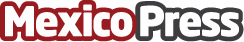 Danfoss Drives llevó a cabo la conferencia anual ‘Drive! the Future DC19’ La participación de sus partners en el evento busca compartir con el resto del mundo los logros y casos de éxito que se tienen en MéxicoDatos de contacto:Danfoss5556152195Nota de prensa publicada en: https://www.mexicopress.com.mx/danfoss-drives-llevo-a-cabo-la-conferencia_1 Categorías: Nacional Ecología E-Commerce Consumo Nuevo León Ciudad de México Otras Industrias http://www.mexicopress.com.mx